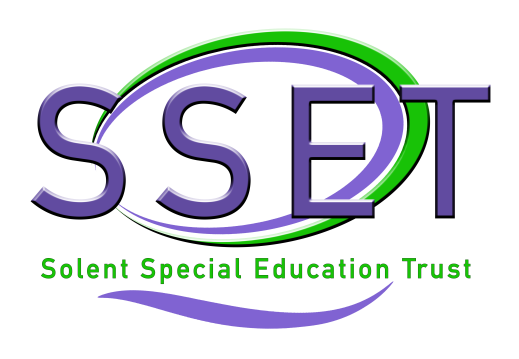 Finance and Operations ManagerPerson SpecificationEssentialDesirableQualificationsEducated to at least Honours degree levelRelevant accounting qualificationCSBM/other relevant financialACA, ACCA, CIMA, CIPFA, MAAT or equivalentKnowledge and UnderstandingDetailed knowledge and understanding of financial management principles and practiceKnowledge and understanding of effective self-evaluation strategies which lead to improvements in practice.Knowledge of planning, monitoring and delivering a quality service in one or more of the public/private/voluntary sectors.Knowledge and understanding of company law.Knowledge of academy funding principlesKnowledge and understanding of organisational Health & Safety principles and practice.Knowledge of relevant legislation for schools, including Equal Opportunities, Health and Safety.Child Protection, Data Protection and Employment Law.ExperienceExperience of managing and developing an effective teamExperience in the disciplines of monthly accounting and reconciliationsExperience of setting and monitoring budgets and preparation of financial forecasts and other financial reports.Experience of procurement.Experience of recruiting and managing staff.Experience of the management of resources.Experience of premises development/buildings maintenanceExperience of financial management in an academy school.Experience of operational management in a medium-large organisation.Experience of charitable Trust management.Experience of income generation, including through bid-based competitive funds.Specific Skills (attributes and abilities)Excellent skills in the strategic management of financial resources.Ability to analyse complex financial data, and to demonstrate an innovative approach to problem-solving.Excellent ICT skillsAbility to establish good relationships and to lead and motivate a team.Ability to manage a variety of competing priorities and meet deadlines.Excellent communication skills.Excellent negotiation skills.Ability to establish rapport, trust and effective professional accountability.Ability to manage school facilities and contracts.Ability to analyse information and think strategically.Personal QualificationsHonesty, reliability, integrity and commitment to the success of the school.Highly effective team member.An optimistic ‘can do’ attitude to education and young people.High expectations of self and others.Commitment to excellence and equality of opportunity.Strong inter-personal skills.A willingness to learn and ask for support.The ability to work under pressure and to deadlines.Sense of empathy and understanding of the challenges facing young people with SEND and their families.Experience of working in a paid or voluntary role with adults or young people with learning difficulties/disabilities.